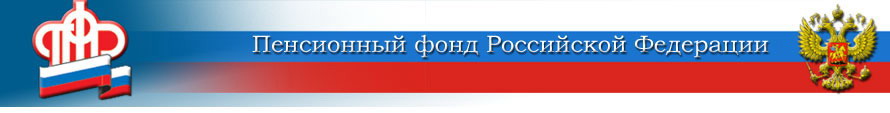 Отделение ПФР по Свердловской области информирует о сроках представления страхователями сведений о страховом стаже застрахованных лиц по форме СЗВ-СТАЖ  Ежегодную форму отчетности о стаже застрахованных лиц (СЗВ-СТАЖ) страхователи обязаны представить в территориальные органы Пенсионного фонда не позднее 1 марта 2019 года.Сведения по форме СЗВ-СТАЖ, необходимые для учета стажа в целях назначения пенсий застрахованным лицам, страхователи представляют 1 раз в год, не позднее 1 марта года, следующего за отчетным годом. Сведения представляются страхователем о каждом работающем у него застрахованном лице, включая лиц, заключивших договоры гражданско-правового характера, на вознаграждения по которым в соответствии с законодательством Российской Федерации о налогах и сборах начисляются страховые взносы.За 2018 год страхователи должны представить сведения о стаже работников не позднее 1 марта 2019 года. Форма СЗВ-СТАЖ сопровождается описью по форме ОДВ-1.За нарушение сроков представления сведений, за представление неполных или недостоверных сведений к страхователям применяются финансовые санкции в размере 500 рублей в отношении каждого застрахованного лица. При представлении сведений на 25 и более работающих застрахованных лиц  отчетность должна быть представлена в форме электронного документа, подписанного электронной подписью. За несоблюдение порядка представления сведений в форме электронных документов применяются санкции в размере 1000 рублей.Кроме того, в соответствии со ст. 15.33.2 Кодекса Российской Федерации об административных правонарушениях штрафы могут быть наложены на должностное лицо.Во избежание  неприятных последствий страхователям необходимо своевременно, качественно и в полном объеме представлять сведения о стаже застрахованных лиц в органы ПФР.Актуальные версии программ для подготовки и проверки сведений размещаются на официальном сайте Пенсионного фонда России http://www.pfrf.ru/strahovatelyam/for_employers/programs_for_employers в разделе «Информация для жителей региона» / «Страхователям», в подразделе «Бесплатные программы, формы и протоколы», а также на «гостевых» компьютерах во всех территориальных управлениях ПФР.Информацию о порядке представления сведений по форме СЗВ-СТАЖ можно получить по телефону «горячей линии» Отделения ПФР по Свердловской области  (343) 350-58-31.